UNIWERSYTET JAGIELLOŃSKI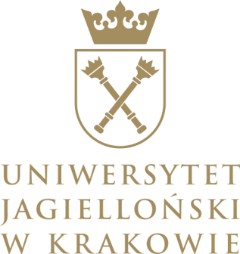 TARGI MOBILNOŚCI I DNI PARTNERSKIE		28-29 LISTOPADA 2017WTOREK, 28 LISTOPADA 2017MIEJSCE: Auditorium Maximum UJ, ul. Krupnicza 33WTOREK, 28 LISTOPADA 2017MIEJSCE: Auditorium Maximum UJ, ul. Krupnicza 33  9:00 –  9:15Słowa powitania władz UJ /Words of welcome/ (prowadzone po angielsku)Miejsce: Sala wystawowa A, II piętro  9:15 – 10:00The importance of students' international experiences in a global world  - lectureProf. Radosław Rybkowski, JU Faculty of International and Political Studies (prowadzone po angielsku)Miejsce: Sala wystawowa A, II piętro10:00 – 11:00JU students talk about their international experiences:SYLFF Programme, Cambridge Summer School Bilateral exchange, Erasmus+ (prowadzone po angielsku),  Official opening of the stands and Mobility FairMiejsce: Sala wystawowa A, II piętro11:00 – 11:15Przerwa kawowa​, hall przy sali wystawowej II piętro11:00 - 16:45Dyżury koordynatorów wydziałowych/instytutowych Erasmus+ przy stoiskachTargi MobilnościMiejsce: Hall główny Auditorium Maximum UJ11:15 - 12:00Programy mobilności oferowane przez UJ Dział Współpracy Międzynarodowej UJ oraz Dział Międzynarodowej Wymiany StudenckiejMiejsce: Sala wystawowa A, II piętro12:00 – 13:00Warsztaty focusowe dla studentów UJ (zapisy)Miejsce: informacja o salach przy zapisach na warsztatyPrezentacje multimedialne uczelni partnerskich (prowadzone po angielsku)Miejsce: Sala wystawowa A, II piętroPrezentacje instytucji krajowych i zagranicznych oferujące stypendia Miejsce: Sala wystawowa B, II piętro14:30 – 15:30Warsztaty oferowane przez uczelnie partnerskie (zapisy):Erasmus going digital – a practical overview,        Joao Bacelar, European University FoundationCologne Global Study Program        Dr Johannes Mueller, University of CologneThe challenges facing wildlife, biodiversity and land resource conservation in Kenya. Dr. Judith S.  Mbau, Dr. Stephen MureithiMiejsce: informacja o salach przy zapisach na warsztaty15:30 – 15:45Przerwa kawowa​, hall przy sali wystawowej II piętro15:45 – 16:4516:00 – 16:45Prezentacje multimedialne uczelni partnerskich (prowadzone po angielsku)Miejsce: Sala wystawowa A, II piętroIntercultural competencies – why do we need them? – Scott Simpson, lecture (prowadzone po angielsku)Miejsce: Sala wystawowa B, II piętroŚroda, 29 Listopada 2017MIEJSCE: Auditorium Maximum UJ, ul. Krupnicza 33Środa, 29 Listopada 2017MIEJSCE: Auditorium Maximum UJ, ul. Krupnicza 33  9:00 – 13:009:30 – 13:2010:00 – 12:0010:00 - 15:30Targi Mobilności – stoiska uczelni partnerskichMiejsce: Hall główny Auditorium Maximum UJPrezentacje multimedialne uczelni partnerskich (prowadzone po angielsku)Miejsce: Sala wystawowa A, II piętroPrezentacje instytucji krajowych i zagranicznych oferujące stypendia The Kosciuszko Foundation, Campus France, DAAD, FulbrightDyżury koordynatorów wydziałowych/instytutowych Erasmus+ przy stoiskach14:30 – 15:30 30 lat Programu Erasmus+ - quiz z nagrodami20:00 – 24:00Impreza muzyczna dla wszystkich uczestników Tygodnia Jakości Kształcenia UJW programie:Występ Zespołu Jazzowego Slajdowisko – wspomnienia najciekawszych doświadczeń międzynarodowychKaraokeZabawa taneczna